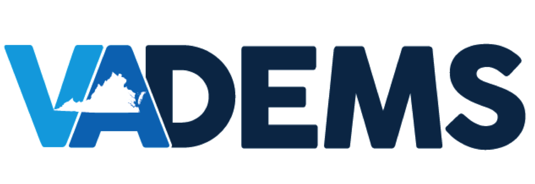 THE DEMOCRATIC PARTY OF VIRGINIACAUCUS DECLARATION FORM 2016(to be filled out at the caucus or at absentee voting)As stated in Article 18.3 of the Democratic Party Plan: “Each person participating in a caucus must provide written certification that he or she:Is a Democrat;Is a registered voter within the county or city for which the caucus is held;Believes in the principles of the Democratic Party; andDoes not intend to support any candidate who is opposed to a Democratic nominee in the next ensuing election.All such persons present at the caucus at the time stated in the notice are entitled to participate in the caucus if they sign the required certification. The permanent chair of the caucus shall not be elected until all persons entitled to participate have had a reasonable opportunity to complete their written certification.”I, the undersigned, having read the above provisions, hereby state that I am a Democrat, that I do not intend to support any candidate who is opposed to a Democratic nominee in the next ensuing election, that I am not a member of any other political Party, have not participated and will not participate in the nominating process of any other Party for the next ensuing election, and I am a registered voter in the district or locality where the caucus is being held.PLEASE PRINT:NAME________________________________________________________________________________________RESIDENCE ADDRESS____________________________________________________________________________CITY_____________________________________________________________________ ZIP__________________MAILING ADDRESS (if different)____________________________________________________________________CITY_____________________________________________________________________ ZIP__________________Phone  (H)  __________________ (C)  __________________ E-mail ______________________________________Congressional District  _____ County or City  ____________________ Precinct / Ward  _______________________SIGNATURE__________________________________________________DATE___________________